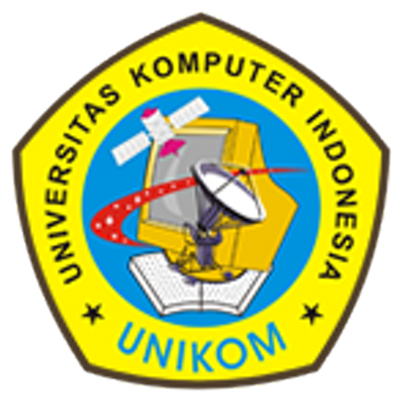 RENCANA PEMBELAJARAN SEMESTER (RPS)RENCANA TUGAS MAHASISWA (RTM), LEMBAR KERJA MAHASISWA (LKM), RUBRIK PENILAIAN TUGAS MAHASISWA (RPTM)PROGRAM STUDI STRATA - 1 AKUNTANSI FAKULTAS EKONOMI DAN BISNISUNIVERSITAS KOMPUTER INDONESIA2017LEMBAR PENGESAHAN
PERANGKAT PERKULIAHAN SEMESTER GASAL T.A. 2016/2017DESKRIPSI SINGKAT MATA KULIAH:Mata kuliah Komputer Aplikasi Akuntansi V ini membahas tentang konsep pemrograman berorientasi obyek meliputi pembahasan tentang dasar-dasar pemrograman, misalnya kontrol program, tipe data, variabel. Program yang dipakai adalah Microsoft Visual Studio 2010, Selain itu juga dibahas pengolahan database menggunakan Microsoft office Access dan pembuatan laporan sebagai suatu penyelesaian suatu kasus. Dalam mata kuliah ini diharapkan dapat menghasilkan mahasiswa yang dapat menganalisis Sistem Informasi Akuntansi serta terampil memanfaatkan teknologi informasi komunikasi dalam menyelesaikan semua tugas dan permasalahan akuntansi.I.    CAPAIAN PEMBELAJARAN:CAPAIAN PEMBELAJARAN SIKAP DAN TATA NILAIMenjunjung Tinggi nilai kemanusiaan dalam menjalankan tugas berdasarkan agama, moral, dan etikaMenginternalisasi nilai, norma, dan etika akademikMenunjukkan sikap bertanggungjawab atas pekerjaan di bidang keahliannya secara mandiriMenjunjung tinggi dan menerapkan etika profesiCAPAIAN PEMBELAJARAN KEMAMPUAN UMUMMampu memahami konsep pemrograman dan dapat membuat aplikasi sederhana menggunakan MS. Visual StudioMemahami konsep Database dan dapat membuat suatu aplikasi sederhana menggunakan Visual Studio dengan database menggunakan Microsoft office Access.Membuat laporan dari sebuah aplikasi sederhana yang dibuat Mampu memecahkan masalah pekerjaan dengan sifat dan konteks yang sesuai dengan keahlian pemrograman yang didasarkan pada pemikiran logis, inovatif dan bertanggung jawab atas hasilnya secara mandiri.Mampu melakukan proses evaluasi diri terhadap kelompok kerja yang berada di bawah tanggung jawabnya dan mengelola pengembangan kompetensi kerja secara mandiriCAPAIAN PEMBELAJARAN KEMAMPUAN KHUSUSMampu merancang sistem informasi penjualan sederhana menggunakan program MS.Visual Studio serta database MS.Access.CAPAIAN PEMBELAJARAN PENGUASAAN PENGETAHUAN Menguasai pengetahuan dan cara pemrograman menggunakan MS.Visual StudioII.   CAPAIAN PEMBELAJARAN PERKULIAHAN:Dengan mengikuti mata kuliah ini, diharapkan mahasiswa dapat :Mampu memahami konsep pemrograman dan dapat membuat aplikasi sederhana menggunakan MS. Visual StudioMemahami konsep Database dan dapat membuat suatu aplikasi sederhana menggunakan Visual Studio dengan database menggunakan Microsoft office Access.Membuat laporan dari sebuah aplikasi sederhana yang dibuat Mampu Memahami dan mampu merancang serta menyajikan informasi dalam bentuk laporan.Mampu Memahami dan mampu merancang form sendiri untuk mengelola data pada tabelMampu Memahami dan mampu merangkai berbagai bentuk rancangan ke dalam menu, sehingga menjadi suatu menu aplikasi khusus.III.  MATERI PEMBELAJARAN :Konsep Dasar Pemrograman berbasis Objek Type Data dan VariabelStruktur kontrol pengambilan keputusanStruktur kontrol pengulangan Variabel ArrayMerancang Sistem Informasi Penjualan & Pembelian SederhanaIV.  METODE PEMBELAJARAN :Studi kasus Pada metode pembelajaran ini mahasiswa diberikan kasus yang perlu dicari pemecahan masalahnya sesuai dengan pokok bahasan yang sedang dibahas. Diskusi Penyajian bahan pelajaran dilakukan dengan cara mahasiswa ditugaskan untuk membahas dan bertukar pendapat mengenai topik atau masalah tertentu untuk memperoleh suatu pengertian bersama yang lebih jelas dan teliti. Permainan
Merupakan cara penyajian bahan pengajaran dimana mahasiswa melakukan permainan untuk memperoleh atau menemukan pemahaman dan konsep tertentu. Metode permainan ini dapat dilakukan secara individual atau kelompok.Tugas Kelompok Metode pembelajaran dengan memberikan tugas kepada mahasiswa yang telah dibuat kelompok, misalnya dalam bentuk merancang Sistem Informasi Penjualan & Pembelian Sederhana secara berkelompok.Problem-Based Learning (PBL).Metode belajar yang menggunakan masalah yang komplek dan nyata untuk memicu pembelajaran sebagai langkah awal dalam mengumpulkan dan mengintegrasikan pengetahuan baru.V.   BENTUK PENUGASAN YANG DIRENCANAKANPenugasan yang direncanakan meliputi latihan saat perkuliahan berlangsung serta tugas individual di luar perkuliahan. Tugas saat perkuliahan dapat dikerjakan secara berkelompok berupa latihan mengerjakan soal terkait topik yang sedang dipelajari. Di samping untuk menguatkan konsep yang dimiliki mahasiswa, kegiatan ini juga dipakai untuk mengetahui keaktifan siswa selama perkuliahan.Adapun bentuk tugas bisa bermacam-macam seperti penugasan individual atau kelompok, quis, penilaian diri (self assessment), dan observasi kinerja mahasiswa melalui tampilan lisan atau tertulis.VI.  PENILAIAN YANG DIRENCANAKANPenilaian untuk mengetahui keberhasilan belajar mahasiswa pada perkuliahan Komputer Aplikasi Akuntansi V memperhatikan aspek pengetahuan (cognitive), sikap (affective), dan ketrampilan (skills). Oleh karena itu, elemen penilaian meliputi unsur-unsur kehadiran dan keaktifan mahasiswa dalam tatap muka perkuliahan, kesungguhan dan kemampuan menyelesaikan tugas- tugas, serta kemampuan mengerjakan ujian tengah semester dan ujian akhir semester. Ujian tengah semester (UTS) dan ujian akhir semester (UAS) berupa ujian Praktek dengan lama waktu mengerjakan soal maksimal 90 menit. Bobot skoring ujian akan disertakan bersamaan dengan soal ujian. KRITERIA PENILAIAN:Penilaian akhir dalam mata kuliah mengikuti ketentuan sebagaimana yang telah diatur dalam Buku Pedoman Akademik UNIKOM, yang menjelaskan mengenai bobot penilaian dari serangkaian kegiatan yang harus dilakukan/ditempuh oleh mahasiswa, yaitu sebagai berikut: Komponen Tugas Mahasiswa, komponen ini memiliki bobot 30% dari total komponen penilaian. Komponen Tugas Mahasiswa terdiri dari 2 (dua) subkomponen yakni Tugas Kelompok yang memiliki bobot 10% dan Tugas Individu/Mandiri yang memiliki bobot 20%. Kriteria Penilaian tugas mahasiswa secara terperinci termuat dalam Rubrik Penilaian Tugas Mahasiswa (RPTM).Komponen Ujian Tengah Semester (UTS), komponen ini memiliki bobot 30% dari total komponen penilaian secara keseluruhan. Kriteria penilaian hasil Ujian Tengah Semester (UTS) didasarkan pada hasil otentik jawaban ujian dan dipengaruhi juga oleh waktu pelaksanaan ujian. Skor UTS otentik (sesuai dengan pencapaian mahasiswa) akan diberikan jika mahasiswa mengikuti Ujian Tengah Semester (UTS) tepat waktu sesuai dengan jadwal yang telah ditentukan bersama.  Komponen Ujian Akhir Semester (UAS), komponen penilaian yakni 30%. Komponen Ujian Akhir Semester (UAS) memiliki prasyarat untuk dapat ditempuh, yaitu persentase kehadiran dalam perkuliahan minimal 80% kehadiran dari keseluruhan kegiatan perkuliahan. Jika prasyarat tersebut terpenuhi maka mahasiswa diperbolehkan untuk mengikuti Ujian Akhir Semester (UAS). Kriteria penilaian hasil Ujian Akhir Semester (UAS) didasarkan pada hasil otentik jawaban ujian dan dipengaruhi juga oleh waktu pelaksanaan ujian. Skor UAS otentik (sesuai dengan pencapaian mahasiswa) akan diberikan jika mahasiswa mengikuti Ujian Akhir Semester (UAS) tepat waktu sesuai dengan jadwal yang telah ditentukan bersama. Keaktifan mahasiswa tidak secara eksplisit masuk ke dalam penghitungan hasil evaluasi kognitif. Hal ini dikarenakan sudah menjadi kewajiban bagi setiap mahasiswa untuk senantiasa aktif dalam proses belajar dan perkuliahannya. Mahasiswa yang selalu aktif akan membantu dirinya sendiri dalam menjalani proses belajar dan mencapai tujuan akhir pembelajaran. Meskipun tidak secara eksplisit masuk ke dalam penghitungan, catatan-catatan afektif setiap mahasiswa dapat menjadi bahan pertimbangan dalam perumusan nilai akhir mata kuliah atau bahkan pertimbangan kelulusan dalam mata kuliah tersebut.Hasil evaluasi merupakan akumulasi dari keseluruhan komponen penilaian dengan catatan-catatan afektif sebagai bahan pertimbangan dalam merumuskan/menentukan nilai akhir dan kelulusan mata kuliah. Apabila Nilai Akhir telah masuk ke BAAK maka usaha bagi mahasiswa untuk melengkapi komponen penilaian yang belum terpenuhi tidak lagi dapat dilakukan. Mahasiswa dapat mengajukan keberatan atas Nilai Akhir yang telah dikeluarkan dengan menunjukkan bukti-bukti yang mendukung atas keberatan tersebut, dan Nilai Akhir dapat diperbaiki melalui Berita Acara Perbaikan Nilai Akhir yang diketahui Ketua Program Studi dan Dekan Fakultas.VII.  REFERENSIEdy Winarno, 2010, Dasar-Dasar Pemrograman Dengan Visual Basic 2010 , Elex Media, JakartaWahan Komputer, 2012, Visual Basic 2010 : Programming, Andi,  YogyakartaVIII.  MONITORING DAN UMPAN BALIKProses monitoring perkuliahan dilakukan dengan melihat unjuk kerja (performance) mahasiswa dalam mengerjakan latihan di kelas maupun pekerjaan rumah yang diberikan. Sedangkan evaluasi pembelajaran menggunakan aplikasi SIMEP. Proses mendapatkan umpan balik untuk perbaikan perkuliahan berdasarkan hasil analisis isian SIMEP yang terekam. Analisis data dilakukan oleh Direktorat Quality Assurance. IX.  RENCANA PEMBELAJARAN SEMESTER (RPS)DESKRIPSI TUGASDESKRIPSI TUGAS:DESKRIPSI TUGASDESKRIPSI TUGAS:DOKUMEN PERKULIAHAN SEMESTER GASAL T.A. 2016/2017DOKUMEN PERKULIAHAN SEMESTER GASAL T.A. 2016/2017DOKUMEN PERKULIAHAN SEMESTER GASAL T.A. 2016/2017Mata Kuliah:Komputer Aplikasi Akuntansi VKode Mata Kuliah:Ak 35214sks/semester:2 SksStatus / Prasyarat:IPTEK PenunjangFakultas:Fakultas Ekonomi dan BisnisProgram Studi:AkuntansiDosen Pengampu :Adi Rachmanto, S.Kom., M.KomMata Kuliah:Komputer Aplikasi Akuntansi VKode Mata Kuliah:Ak 35214sks/semester:2 SksStatus / Prasyarat:IPTEK PenunjangFakultas:Fakultas Ekonomi dan BisnisProgram Studi:AkuntansiDosen Pengampu :Adi Rachmanto, S.Kom., M.KomMenyetujui,Ketua Program Studi Akuntansi S1Dr. Siti Kurnia Rahayu, SE., M.Ak., Ak, CANIP : 4127.34.03.015Dosen Koordinator Mata KuliahAdi Rachmanto, S.Kom., M.KomNIP : 4127.34.03.016MengetahuiDekan Fakultas Ekonomi dan BisnisProf. Dr. Hj.Dwi Kartini, SE., SpecLicNIP: 4127.70.019MengetahuiDekan Fakultas Ekonomi dan BisnisProf. Dr. Hj.Dwi Kartini, SE., SpecLicNIP: 4127.70.019RENCANA PEMBELAJARAN SEMESTER (RPS)PROGRAM STUDI AKUNTANSI S1FAKULTAS EKONOMI DAN BISNISUNIVERSITAS KOMPUTER INDONESIAMATA KULIAHKOMPUTER APLIKASI AKUNTANSI VKODE MATA KULIAHAk 35214SKS/SEMESTER2 SKS/ SEMESTER 5KriteriaHuruf MutuBobot NilaiAngka MutuDeskripsi PenilaianSangat BaikA80 - 1004Mahasiswa memenuhi semua komponen penilaian dan menyelesaikan tugas dengan sangat baik serta mampu menganalisis materi praktikum dan tugas sesuai dengan topik yang telah ditentukan dengan sangat baik.BaikB68 - 793Mahasiswa memenuhi semua komponen penilaian dan menyelesaikan tugas dengan baik serta mampu  menganalisis  materi praktikum dan tugas sesuai dengan topik yang telah ditentukan dengan baikCukup C56 - 672Mahasiswa memenuhi beberapa komponen penilaian dan menyelesaikan tugas serta mapu menganalisis  materi praktikum dan tugas sesuai dengan topik yang telah ditentukan dengan cukup baikKurangD45 - 551Mahasiswa tidak memenuhi beberapa komponen penilaian dan tidak menyelesaikan tugas dengan cukup baik serta tidak dapat  menganalisis  materi praktikum dan tugas sesuai dengan topik yang telah ditentukan.Tidak LulusE<450Mahasiswa tidak memenuhi semua komponen penilaian tidak dapat menganalisis materi praktikum dan tugas sesuai dengan topik yang telah ditentukan.Komponen PenilaianBobot/ Persentase PenilaianTugas / Quis30%Nilai UTS30%Nilai UAS40%MingguKemampuan Akhir yang DiharapkanBahan Kajian (Materi Ajar)Bentuk PembelajaranBentuk PembelajaranKriteria Indikator PenilaianBobot Nilai1Mahasiswa dapat  menjelaskan tentang Visual Studio, menjelaskan bagian-bagian tampilan dalam Visual Studio, menjelaskan pengertian dan fungsi dari lambing-lambang dalam Visual Studio, dan menjelaskan istilah object dan property.Konsep Kerja pemrograman berbasis objek.Integrated Development  Environment dalam Visual Studio. Menu BarToolbarToolBoxJendela Form / Form WindowsJendela Code / Code WindowsProject ExplorerJendela PropertiesObject dan PropertyMethod dan EventTeori, Demo, & PraktekTeori, Demo, & PraktekSetelah mengikuti kuliah pendahuluan, mahasiswa diharapkan dapat :Menjelaskan tentang Visual Studio.Menjelaskan bagian-bagian tampilan dalam Visual Studio.Menjelaskan pengertian dan fungsi dari lambing-lambang dalam Visual Studio.Menjelaskan istilah Object dan Property.Mejelaskan istilah Method dan Event.7%2Mahasiswa diharapkan dapat menjelaskan langkah-langkah dalam membuat User Interface sederhana,menjelaskan pengaturan Property Object, menjelaskan cara penulisan kode program dan cara melakukan modifikasi.1. Membuat user Interface menggunakan :Text BoxLabelCommand ButtonOptionCheckBoxCombo BoxFrame2. Mengatur Property ObjectCaptionAligmentBackColorFontText3. Menulis Kode Program4. Modifikasi Kode Program4.1  Menambahkan form baruTeori, Demo, & PraktekTeori, Demo, & PraktekSetelah mengikuti perkuliahan mahasiswa diharapkan dapat:Menjelaskan langkah-langkah dalam membuat User Interface sederhana.Menjelaskan pengaturan Property Object. Menjelaskan cara penulisan kode program dan cara melakukan modifikasi.7%3Setelah mengikuti perkuliahan mahasiswa diharapkan dapat menjelaskan beberapa tipe data dalam Visual Studio,  menjelaskan kegunaan dari variable, dan membuat program variabel test.Mengenal data dan variablestringIntegerSingleCurrencyDateBoolean2. Contoh ProgramPenulisan deklarasi variabelVariabel global Variabel localPenjelasan kode programTeori, Demo, Praktek & TugasTeori, Demo, Praktek & TugasSetelah mengikuti perkuliahan mahasiswa diharapkan dapat :Menjelaskan beberapa tipe data dalam Visual StudioMenjelaskan kegunaan dari variabel.Membuat progam variabel test.7%4Setelah mengikuti perkuliahan mahasiswa diharapkan dapat menjelaskan macam-macam operator serta penggunaan nya dalam Visual Studio Penggunaan OperatorOperator AritmaOperator PerbandinganOperator LogikaTeori, Demo, Praktek & TugasTeori, Demo, Praktek & TugasSetelah mengikuti perkuliahan mahasiswa diharapkan dapat :Menjelaskan operator aritmatikaMenjelaskan operator perbandingan.Menjelaskan operator logikaMembuat contoh program operator test7%5Setelah mengikuti perkuliahan mahasiswa diharapkan dapat menyebutkan dan menjelaskan struktur control pada Visual Studio, Menjelaskan penggunaan struktur kontrol IF-THEN.Struktur control pada Visual StudioStruktur kontrol keputusanStruktur kontrol pengulangan2)   Struktur Kontrol IF-THEN 3.1  Bentuk Penulisan struktur IF-THEN3.2  Bentuk Penulisan struktur IF-THEN-ELSE3) Contoh Program struktur IF-THENTeori, Demo, Praktek & TugasTeori, Demo, Praktek & TugasSetelah mengikuti perkuliahan mahasiswa diharapkan dapat:Menyebutkan dan menjelaskan struktur control pada Visual Studio.Menjelaskan penggunaan struktur control IF-THEN.Mampu membuat program dengan struktur IF-THEN7%6Mahasiswa diharapkan dapat : menjelaskan penggunaan struktur kontrol pengulangan, mampu membuat program dengan struktur pengulangan FOR…NEXT, menjelaskan penggunaan struktur pengulangan DO…LOOP1. Struktur kontrol pengulangan1.1   Struktur FOR…NEXT1.2  Struktur DO…LOOP2. Struktur FOR…NEXT        2.1  Bentuk penulisan syntax struktur        2.2  Contoh Program struktur FOR…NEXT3. Struktur Do…LoopBentuk DO WHILE Bentuk DO UNTILContoh program struktur DO WHILEContoh program struktur DO UNTILTeori, Demo, Praktek & TugasTeori, Demo, Praktek & TugasSetelah mengikuti perkuliahan mahasiswa diharapkan dapat :menjelaskan penggunaan struktur control pengulangan.Mampu membuat program dengan struktur pengulangan FOR…NEXTMenjelaskan penggunaan Struktur Pengulangan DO…LOOP 7%7Mahasiswa diharapkan dapat: menyebutkan dan menjelaskan pengertian dari Array, menjelaskan penggunaan struktur dari Array, menjelaskan penggunaan struktur dari Array multi dimensi.1. Struktur ArrayPendefinisian variabel array.Pemanggilan variabel array.Array Multi Dimensi.Pembuatan Program menggunakan array.Teori, Demo, Praktek & TugasTeori, Demo, Praktek & TugasSetelah mengikuti perkuliahan mahasiswa diharapkan dapat:Menyebutkan dan menjelaskan pengertian dari Array.Menjelaskan penggunaan struktur dari Array.Menjelaskan penggunaan struktur dari Array Multi Dimensi. 7%UJIAN TENGAH SEMESTERUJIAN TENGAH SEMESTERUJIAN TENGAH SEMESTERUJIAN TENGAH SEMESTERUJIAN TENGAH SEMESTERUJIAN TENGAH SEMESTER9Mahasiswa diharapkan dapat: menjelaskan pengertian database, menjelaskan  Microsoft office Access dan bagian – bagiannya, mampu membuat database dan tabel di Microsoft office Access, Mampu mengisi data pada tabel, mampu mengoneksi  kan /menghubung kan antara form yang ada VB dengan file data yang ada di AccessPengertian dan hirarki databaseMembuat Database dan tabelMengisi data pada tabelKontrol data menghubungkan form dengan file dataPengertian dan hirarki databaseMembuat Database dan tabelMengisi data pada tabelKontrol data menghubungkan form dengan file dataTeori, Demo, Praktek & TugasSetelah mengikuti perkuliahan mahasiswa diharapkan dapat:Menjelaskan pengertian database.Menjelaskan  Microsoft office Access dan bagian – bagiannya.Mampu membuat database dan tabel di Microsoft office Access.Mampu mengisi data pada tabelMampu mengoneksikan / menghubungkan antara form yang ada VB dengan file data yang ada di Access7%10Mahasiswa diharapkan dapat : Membuat database untuk sebuah program sistem informasi penjualan, membuat tampilan form menu utama untuk sebuah program sistem informasi ,membuat form barang untuk sebuah program sistem informasi penjualan.Membuat database dan tabel-tabel untuk membuat sebuah program sistem informasi penjualanMembuat Menu Editor untuk form menu utama.Menambah form baru untuk membuat form data barangMembuat database dan tabel-tabel untuk membuat sebuah program sistem informasi penjualanMembuat Menu Editor untuk form menu utama.Menambah form baru untuk membuat form data barangTeori, Demo, Praktek & TugasSetelah mengikuti perkuliahan mahasiswa diharapkan dapat:Membuat database untuk sebuah program sistem informasi penjualan.Membuat tampilan form menu utama untuk sebuah program sistem informasimembuat form barang untuk sebuah program sistem informasi penjualan8%11Mahasiswa diharapkan dapat : Mengkoneksi kan Database Access dengan Visual Studio, membuat tombol navigasi dan tombol-tombol untuk mengupdate database, membuat tombol pencarian dataMenambahkan komponen baru untuk mengkoneksikan database dengan Visual StudioSetting Konfigurasi untuk mengkoneksi database dengan Visual StudioMembuat tombol navigasi dan tombol update databaseMencarian data di databaseMenambahkan komponen baru untuk mengkoneksikan database dengan Visual StudioSetting Konfigurasi untuk mengkoneksi database dengan Visual StudioMembuat tombol navigasi dan tombol update databaseMencarian data di databaseTeori, Demo, Praktek & TugasSetelah mengikuti perkuliahan mahasiswa diharapkan dapat :Mengkoneksikan Database MS.Access dengan Visual Studio.Membuat tombol navigasi dan tombol-tombol untuk mengupdate database.Membuat tombol pencarian data8%12Mahasiswa dapat mengetahui cara dan sintaks program untuk menambahkan data ke database Access melalui Visual StudioMembuat Form Tambah barangMembuat validasi kode barang baru yang akan ditambahkan ke database Membuat tombol Simpan DataBatalKeluarMembuat Form Tambah barangMembuat validasi kode barang baru yang akan ditambahkan ke database Membuat tombol Simpan DataBatalKeluarTeori, Demo, Praktek & TugasMahasiswa dapat mengetahui cara dan sintaks program untuk menambahkan data ke database Access melalui Visual Studio  7%13Mahasiswa dapat mengetahui : Membuat Form transaksi penjualan, mengkoneksi kan tabel penjualan yang ada di database dengan form yang di Visual Studio serta proses penginputan transaksi ke database Membuat Form Transaksi PenjualanMengsetting konfigurasi ADO Data PenjualanMembuat tombol perintahTambah Transaksi PenjualanBatalKeluar Membuat Form Transaksi PenjualanMengsetting konfigurasi ADO Data PenjualanMembuat tombol perintahTambah Transaksi PenjualanBatalKeluarTeori, Demo, Praktek & TugasMahasiswa dapat mengetahui :Membuat Form transaksi penjualanMengkoneksikan tabel Penjualan yang ada di database dengan form yang di Visual StudioProses penginputan transaksi ke database 7%14Mahasiswa dapat mengetahui : Membuat Form transaksi pembelian, Mengkoneksi kan tabel Pembelian yang ada di database dengan form yang di Visual Studio, Proses penginputan transaksi ke database  Membuat Form Transaksi PembelianMengsetting konfigurasi ADO Data PembelianMembuat tombol perintahTambah Transaksi PembelianBatalKeluarMembuat Form Transaksi PembelianMengsetting konfigurasi ADO Data PembelianMembuat tombol perintahTambah Transaksi PembelianBatalKeluarTeori, Demo, Praktek & TugasMahasiswa dapat mengetahui :Membuat Form transaksi pembelianMengkoneksikan tabel Pembelian yang ada di database dengan form yang di Visual BasicProses penginputan transaksi ke database 7%15Mahasiswa dapat mengetahui : Mengetahui bagian – bagian dasar Report Wizard, mengkoneksi database dengan Report Wizard, mendesaian laporan serta membuat Form Laporan Mengenal bagian – bagian yang ada di program crystal reportMengkoneksikan database dengan program crystal reportMendesaian report / laporanMembuat Form LaporanMenambahkan komponen Report viewerMembuat tombol untuk menampilkan laporan yang di buat di Report WizardMengenal bagian – bagian yang ada di program crystal reportMengkoneksikan database dengan program crystal reportMendesaian report / laporanMembuat Form LaporanMenambahkan komponen Report viewerMembuat tombol untuk menampilkan laporan yang di buat di Report WizardTeori, Demo, Praktek & TugasMahasiswa dapat mengetahui :Mengetahui bagian – bagian dasar yang ada di program Report WizardMengkoneksi database dengan Report WizardMendesaian laporanMembuat Form Laporan7%UJIAN AKHIR SEMESTERUJIAN AKHIR SEMESTERUJIAN AKHIR SEMESTERUJIAN AKHIR SEMESTERUJIAN AKHIR SEMESTERUJIAN AKHIR SEMESTER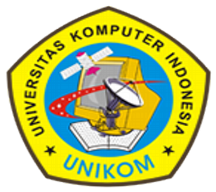 RENCANA TUGAS MAHASISWA (RTM-1)PROGRAM STUDI AKUNTANSI S1FAKULTAS EKONOMI DAN BISNISUNIVERSITAS KOMPUTER INDONESIAMATA KULIAHKOMPUTER APLIKASI AKUNTANSI VKODE MATA KULIAHAk 35214SKS/SEMESTER2 SKS/ SEMESTER VJENIS TUGASTUGAS TERSTRUKTURPERTEMUAN7NOKOMPONEN TUGASKOMPONEN TUGASRINCIANRINCIAN1Tujuan Tugas Tujuan Tugas :Mahasiswa dapat memahami dan menguasai konsep-konsep dasar Pemograman, Koneksi ke Database, serta membuat program aplikasi untuk penyelesaian suatu kasus.Mahasiswa dapat memahami dan menguasai konsep-konsep dasar Pemograman, Koneksi ke Database, serta membuat program aplikasi untuk penyelesaian suatu kasus.2Uraian Tugas, Bentuk, dan Format Luaran Uraian Tugas, Bentuk, dan Format Luaran Uraian Tugas, Bentuk, dan Format Luaran Uraian Tugas, Bentuk, dan Format Luaran Uraian Tugas, Bentuk, dan Format Luaran aObyek GarapanObyek Garapan:Form DatabaseTabelField PropertiesVariabel & Type DataForm DatabaseTabelField PropertiesVariabel & Type DatabBatasan yang harus dikerjakanBatasan yang harus dikerjakan:Mengumpulkan semua konsep-konsep dan informasi sesuai dengan objek garapan yang telah ditentukan dengan rumusan dan sumber acuan lengkap. Mengumpulkan semua konsep-konsep dan informasi sesuai dengan objek garapan yang telah ditentukan dengan rumusan dan sumber acuan lengkap. cMetode dan Cara PengerjaanMetode dan Cara Pengerjaan:Mengerjakan tugas sesuai dengan ketentuan yang ditetapkan dosen. Mengerjakan tugas sesuai dengan ketentuan yang ditetapkan dosen. dAcuan yang DigunakanAcuan yang Digunakan:1.	Edy Winarno, 2010, Dasar-Dasar Pemrograman Dengan Visual Basic 2010 , Elex Media, Jakarta2.	Wahan Komputer, 2012, Visual Basic 2010 : Programming, Andi,  Yogyakarta1.	Edy Winarno, 2010, Dasar-Dasar Pemrograman Dengan Visual Basic 2010 , Elex Media, Jakarta2.	Wahan Komputer, 2012, Visual Basic 2010 : Programming, Andi,  YogyakartaeDeskripsi Luaran Tugas Deskripsi Luaran Tugas :Mengerjakan studi kasus mengenai pembuatan Program Aplikasi untuk menyelesaikan suatu kasus, dengan menggunakan Database MS.AccessMengerjakan studi kasus mengenai pembuatan Program Aplikasi untuk menyelesaikan suatu kasus, dengan menggunakan Database MS.Access3WaktuWaktu:1 (satu) minggu1 (satu) minggu4Kriteria PenilaianKriteria Penilaian:Bobot Penilaian 10% Indikator Penilaian Tugas: Kesesuaian dengan Tema/Topik Permasalahan; Ketepatan Waktu dalam Penyelesaian Tugas; Bobot Penilaian 10% Indikator Penilaian Tugas: Kesesuaian dengan Tema/Topik Permasalahan; Ketepatan Waktu dalam Penyelesaian Tugas; LEMBAR KERJA MAHASISWA (LKM-1)LEMBAR KERJA MAHASISWA (LKM-1)LEMBAR KERJA MAHASISWA (LKM-1)PROGRAM STUDI AKUNTANSI S1FAKULTAS EKONOMI DAN BISNISUNIVERSITAS KOMPUTER INDONESIAPROGRAM STUDI AKUNTANSI S1FAKULTAS EKONOMI DAN BISNISUNIVERSITAS KOMPUTER INDONESIAPROGRAM STUDI AKUNTANSI S1FAKULTAS EKONOMI DAN BISNISUNIVERSITAS KOMPUTER INDONESIAMATA KULIAHKOMPUTER APLIKASI AKUNTANSI VKODE MATA KULIAHAk 35214SKS/SEMESTER2 SKS/ SEMESTER 5JENIS TUGASTUGAS TERSTRUKTURPERTEMUAN7LEMBAR KERJA 1 : Mengerjakan studi kasus mengenai pembuatan Program Aplikasi menghitung jumlah biaya pemakaian listrik dengan mengkoneksikan ke database.Petunjuk Pengerjaan Tugas:Mengerjakan studi kasus mengenai Program Aplikasi menghitung jumlah biaya pemakaian listrik menggunakan program Visual Studio dan mengkoneksikan ke database MS.Access, dikerjakan secara mandiri sesuai dengan soal dan petunjuk yang diberikan oleh Dosen. Tugas dikumpulkan melalui kuliah online unikom (diberi waktu 1 minggu) dalam bentuk file .ZIPKriteria penilaian tugas adalah sebagaimana yang telah disepakati dalam kontrak perkuliahan (awal pertemuan), dan secara terperinci termuat dalam rubrik penilaian.RUBRIK PENILAIAN TUGAS MAHASISWA(RPTM-1)PROGRAM STUDI AKUNTANSI S1FAKULTAS EKONOMI DAN BISNISUNIVERSITAS KOMPUTER INDONESIAMATA KULIAHKOMPUTER APLIKASI AKUNTANSI VNILAIKODE MATA KULIAHAk 35214SKS/SEMESTER2 SKS / SEMESTER 5JENIS TUGASTUGAS TERSTRUKTURCATATAN PENILAIANPERTEMUAN7HARI / TANGGALNAMA MAHASISWASKALA PENILAIAN DIMENSI80-10060-7945-59WaktuTugas dikumpulkan tepat waktu. Tugas dikumpulkan kurang tepat waktu. Tugas dikumpulkan tidak tepat waktu, Penguasaan MateriSangat menguasai materi pembelajaran/permasalahan dengan melihat jawaban yang benar.Cukup menguasai materi pembelajaran/permasalahan karena masih ada beberapa jawaban yang belum benar/sempurna. Kurang menguasai materi pembelajaran/permasalahan karena lebih banyak pertanyaan yang belum terjawab dengan benar/sempurna dan terlihat tidak/kurang serius mengerjakannya.RENCANA TUGAS MAHASISWA (RTM-2)PROGRAM STUDI AKUNTANSI S1FAKULTAS EKONOMI DAN BISNISUNIVERSITAS KOMPUTER INDONESIAMATA KULIAHKOMPUTER APLIKASI AKUNTANSI VKODE MATA KULIAHAk 35214SKS/SEMESTER2 SKS/ SEMESTER 5JENIS TUGASTUGAS BERKELOMPOKPERTEMUAN12NOKOMPONEN TUGASRINCIAN1Tujuan Tugas :Mahasiswa dapat memahami dan menguasai cara merancang Sistem Informasi sederhana secara berkelompok 2Uraian Tugas, Bentuk, dan Format Luaran Uraian Tugas, Bentuk, dan Format Luaran Uraian Tugas, Bentuk, dan Format Luaran aObyek Garapan:Bahan Kajian pertemuan 9 - 15 bBatasan yang harus dikerjakan:Mengumpulkan semua konsep-konsep dan informasi sesuai dengan objek garapan yang telah ditentukan dengan rumusan dan sumber acuan lengkap. cMetode dan Cara Pengerjaan:Mengerjakan tugas sesuai dengan ketentuan yang ditetapkan dosen. dAcuan yang Digunakan:1.	Edy Winarno, 2010, Dasar-Dasar Pemrograman Dengan Visual Basic 2010 , Elex Media, Jakarta2.	Wahan Komputer, 2012, Visual Basic 2010 : Programming, Andi,  YogyakartaeDeskripsi Luaran Tugas :Membuat Program Aplikasi Sistem Informasi dengan tema yang telah ditentukan secara berkelompok.3Waktu:4 (Empat) minggu4Kriteria Penilaian:Bobot Penilaian 15% Indikator Penilaian Tugas: Kesesuaian dengan Tema/Topik Permasalahan; Ketepatan Waktu dalam Penyelesaian Tugas; LEMBAR KERJA MAHASISWA (LKM-2)PROGRAM STUDI AKUNTANSI S1FAKULTAS EKONOMI DAN BISNISUNIVERSITAS KOMPUTER INDONESIAMATA KULIAHKOMPUTER APLIKASI AKUNTANSI VKODE MATA KULIAHAk 35214SKS/SEMESTER2 SKS/ SEMESTER 5JENIS TUGASTUGAS BERKELOMPOKPERTEMUAN12LEMBAR KERJA 1 : Membuat Program Aplikasi Sederhana Sistem Informasi dengan tema yang sudah ditentukan, dikerjakan secara berkelompokPetunjuk Pengerjaan Tugas:Membuat Program Aplikasi sistem informasi menggunakan MS.Visual Studio dengan database Ms.Access secara berkelompok, dengan tema yang sudah ditentukan sebelumnyaTugas dikumpulkan pada minggu tenang (diberi waktu 4 minggu) dalam bentuk file. Kriteria penilaian tugas adalah sebagaimana yang telah disepakati dalam kontrak perkuliahan (awal pertemuan), dan secara terperinci termuat dalam rubrik penilaian.RUBRIK PENILAIAN TUGAS MAHASISWA(RPTM-2)PROGRAM STUDI AKUNTANSI S1FAKULTAS EKONOMI DAN BISNISUNIVERSITAS KOMPUTER INDONESIAMATA KULIAHKOMPUTER APLIKASI AKUNTANSI VNILAIKODE MATA KULIAHAk 35214SKS/SEMESTER2 SKS/ SEMESTER 5JENIS TUGASTUGAS BERKELOMPOKCATATAN PENILAIANPERTEMUAN12HARI / TANGGALNAMA MAHASISWASKALA PENILAIAN DIMENSI80-10060-7945-59WaktuTugas dikumpulkan tepat waktu.Tugas dikumpulkan kurang tepat waktu.Tugas dikumpulkan tidak tepat waktu,Penguasaan MateriSangat menguasai materi pembelajaran/permasala han dengan melihat jawaban yang benar.Cukup menguasai materi pembelajaran/permasalahan karena masih ada beberapa jawaban yang belum benar/sempurna.Kurang menguasai materi pembelajaran/permasalahan karena lebih banyak pertanyaan yang belum terjawab dengan benar/sempurna dan terlihat tidak/kurang serius mengerjakannya.